浜名湖花博20周年記念事業ユニバーサルガーデン研修会参加申込用紙必要事項をご記入のうえ、令和５年４月20日（木）までに、メールまたはＦＡＸ で、下記の申し込み先までお送りください。ご提出いただいた情報については、厳正に管理し、本研修会以外では使用いたしません。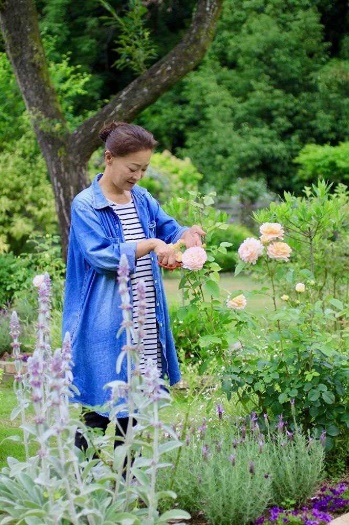 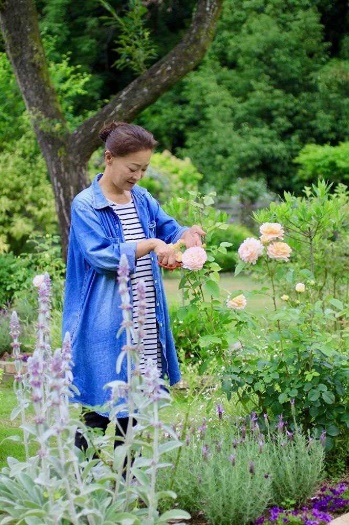 住 所所 属氏 名連 絡 先